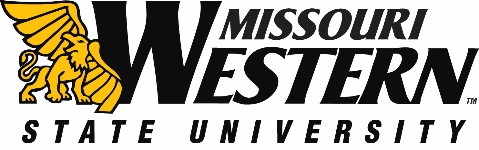 Nominee Information:Name Title/Department Please note:  Self-nominations will not be considered for this specific award.Nominator Information:Name Title		Dept. Phone   Email   _______________@missouriwestern.eduNominator’s Signature MATERIALS TO SUBMIT	This nomination form signed by the nominator.	A narrative by the nominator, explaining how the nominee meets the criteria as an outstanding advisor as outlined by the guidelines on the back of this form.  There is a three page limit to this section and should be submitted in PDF format.	No more than three reference letters/letters of support will be accepted; letters can be from students, faculty, department Chairs, staff, supervisors, or administrators.  These should also be in PDF format.*Submitted materials will NOT be returned.Materials to be submitted electronically by Monday, April 4, 2022, to the following:Student Success & Academic Advising CenterEmail:  advisor@missouriwestern.edu*If you have any questions regarding eligibility of this award, contact the Student Success & Academic Advising Center (816-271-5990)Outstanding Academic Advisor Award:Missouri Western State University recognizes academic advising to be a critical component of the educational experience.  Successful advising includes providing the necessary tools and information regarding educational and career plans compatible with student goals; meeting institutional and degree requirements; and preparing for a life of change, challenge and individual fulfillment as active citizens.  The purpose of this award is to encourage and recognize an academic advisor who demonstrates a pattern of excellence in academic advising.One person will be awarded a designated campus parking spot which will be chosen in the spring semester (following the same timeline as the other Foundation awards)Nominations can be submitted by a faculty, department chair, staff, supervisor, or administratorNo self-nominations are allowedThis award is separate from the Shout-Out Awards.  However, Shout-Out Award winners may also be nominated for the Outstanding Academic Advisor AwardPrevious Outstanding Academic Advisor Award winners may be nominated if a minimum of five years has passed since receiving the original awardEligibility:Any individual serving as an academic advisor or faculty academic advisor and employed by Missouri Western may be nominatedNominees must have a minimum of three academic years of academic advising at Missouri Western at the time of submissionAward criteria – The Academic Advising Council will evaluate nominations based on the evidence of qualities and practices that distinguish the nominee as an outstanding academic advisor or faculty advisor.  Nominations should provide evidence that advisor demonstrates Best Practices in Advising, going beyond minimum departmental expectations for advisement.  Examples of outstanding advising may include:Strong interpersonal skillsMaster of institutional regulations, policies and proceduresAvailability to advisees, faculty or staffAbility to engage in, promote and support developmental advisingFrequency of contact with adviseesEvidence of advising in an academic advising program that supports NACADA’s Core ValuesAppropriate referral activityEvidence that the advisor demonstrates the standards of good practice as described in the CAS Standards for Academic Advising ProgramsUse and dissemination of appropriate information sourcesParticipation in and support of advisor development activitiesEvidence of student success rate, by advisor or departmentPerception of colleagues of nominee’s advising skillsCaring, helpful attitude toward advisees, faculty and staffMeeting advisees in informal settingsParticipation in and support of intrusive advising to build strong relationships with adviseesMonitoring of student progress toward academic and career goals as evidenced by clear, detailed, and timely notes in GPSProcess:The nomination should contain adequate factual or narrative material that describes the extent to which an individual meets the award criteria; the narrative should contain no more than three pages and should be submitted in PDF formatThe nomination should include no more than three reference letters from students, faculty, department Chairs, staff, supervisors, or administrators and should be submitted in PDF formatNominations should be submitted to the Student Success & Academic Advising Center, by email to advisor@missouriwestern.eduAward nominations must be endorsed by department Chairs (or Academic Dean if a Chair is nominated) or through a professional advisor’s or a staff advisor’s supervisorSelection of this award will be made by the members of the Academic Advising CouncilWinner will be nominated for the MACADA (Missouri Academic Advising Association) Outstanding Academic Advisor Award (restrictions apply)The award recipient will be recognized at the annual campus awards ceremony.  The recipient will receive a designated campus parking space for the next year (August-July) sponsored by the Student Success & Academic Advising Center